Профилактическая информация для учащихся и родителей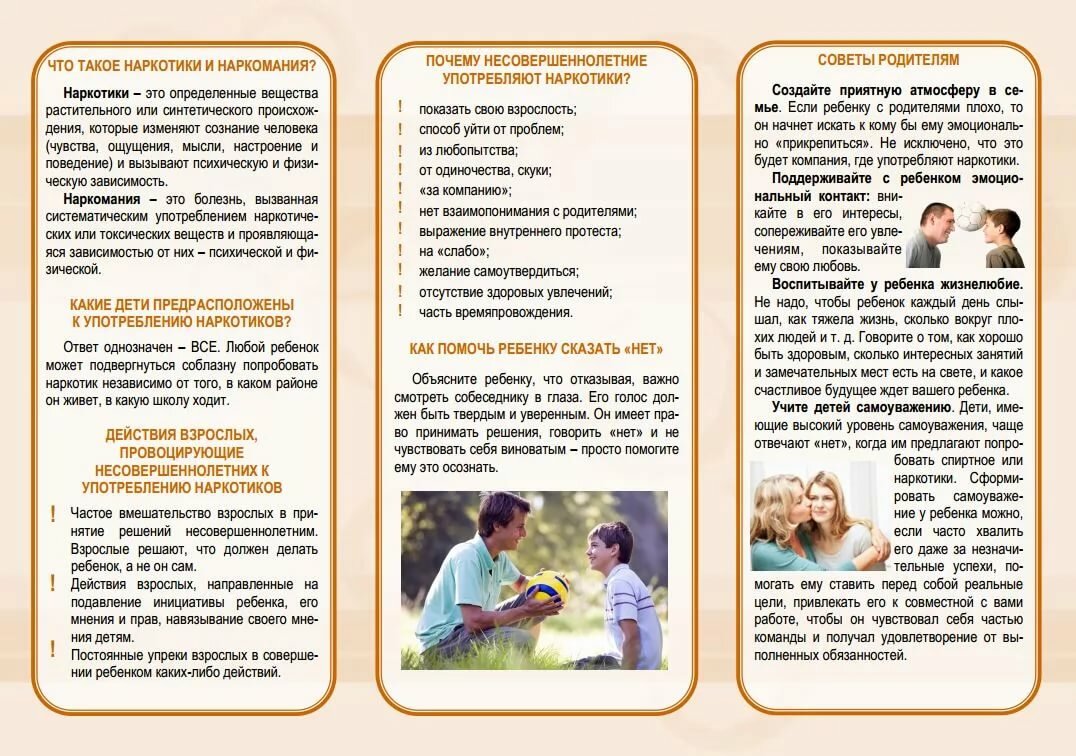 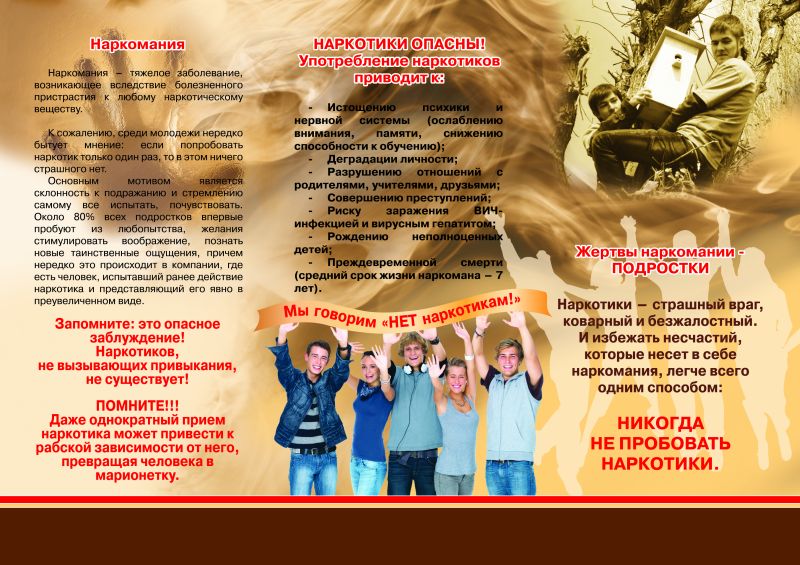 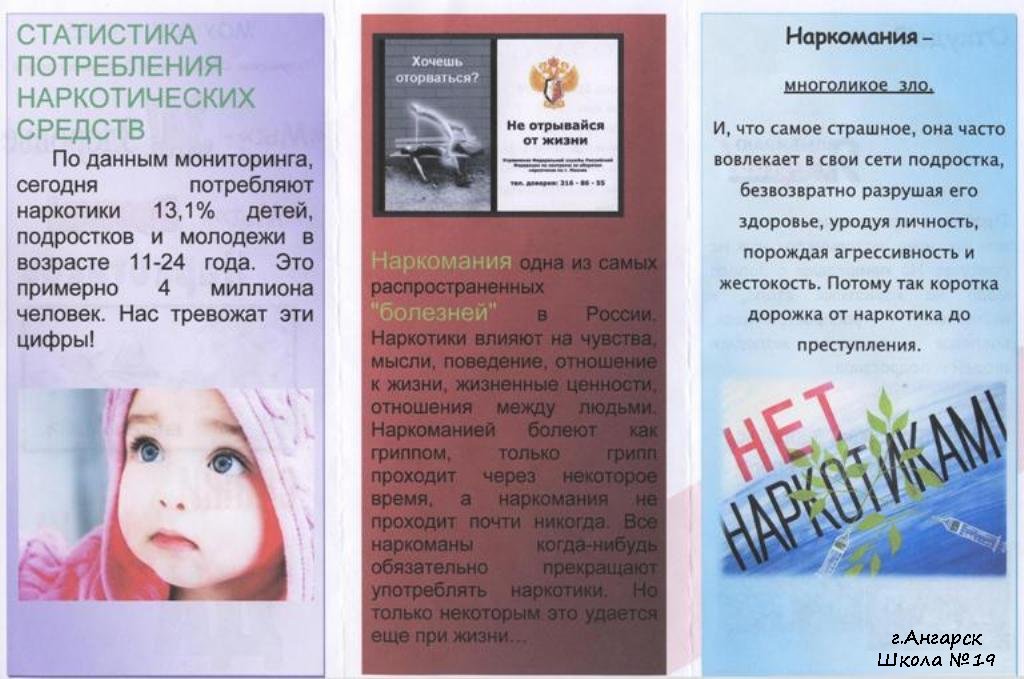 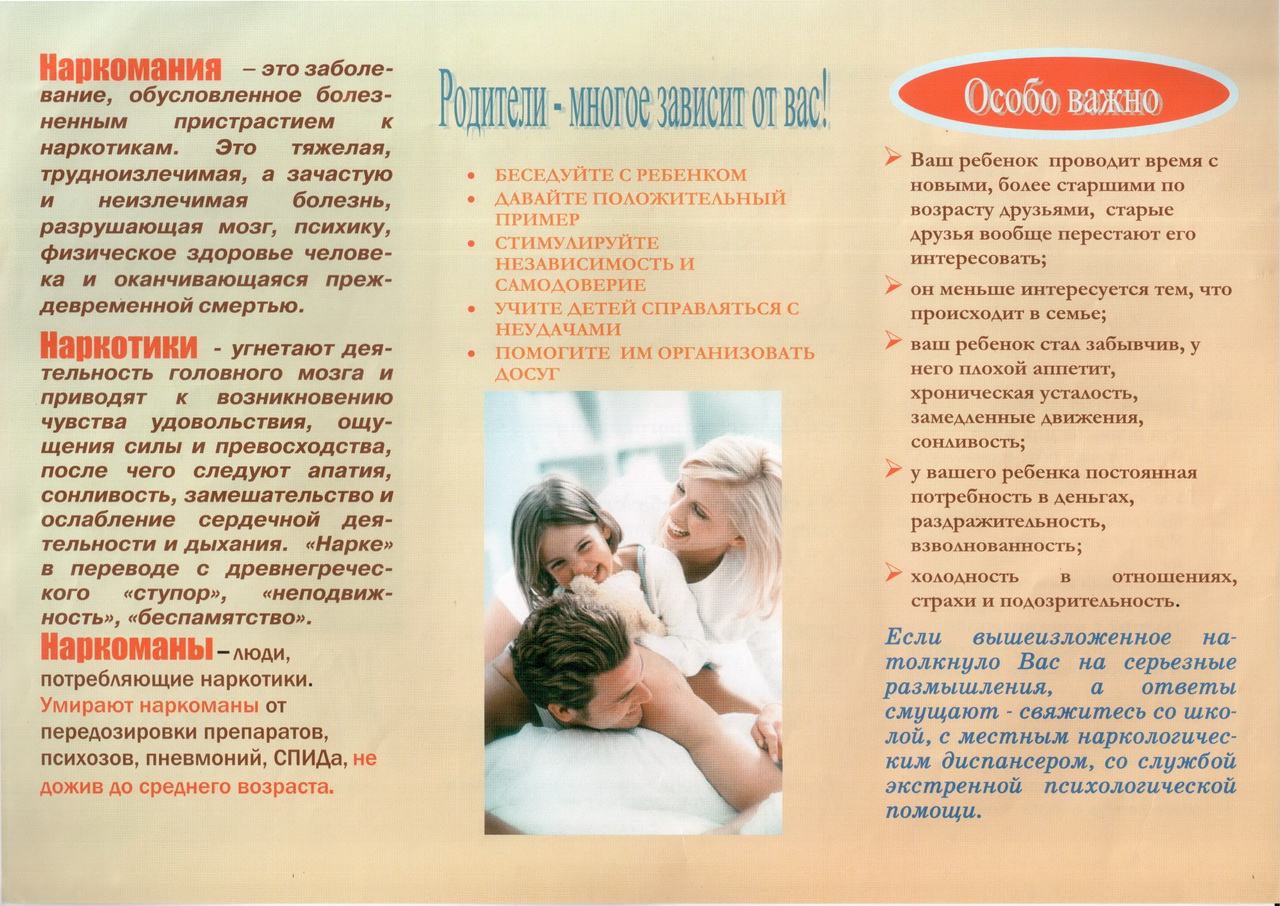 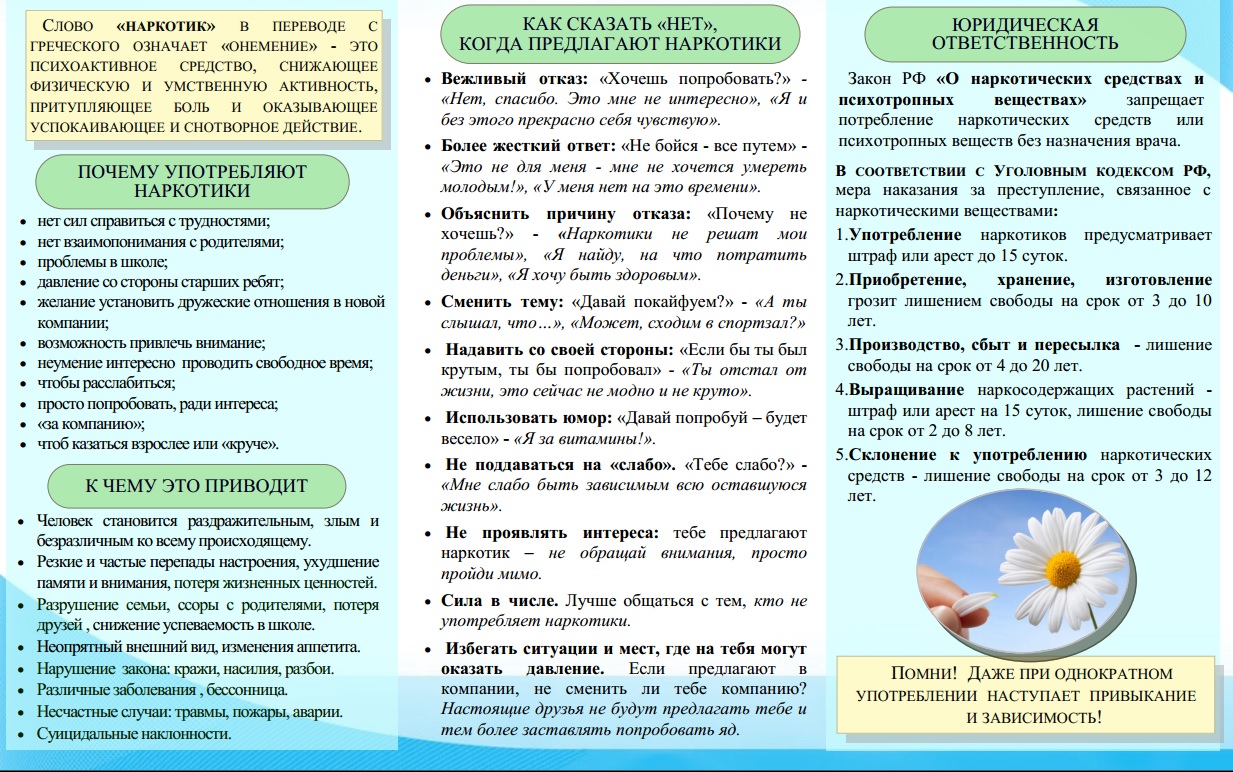 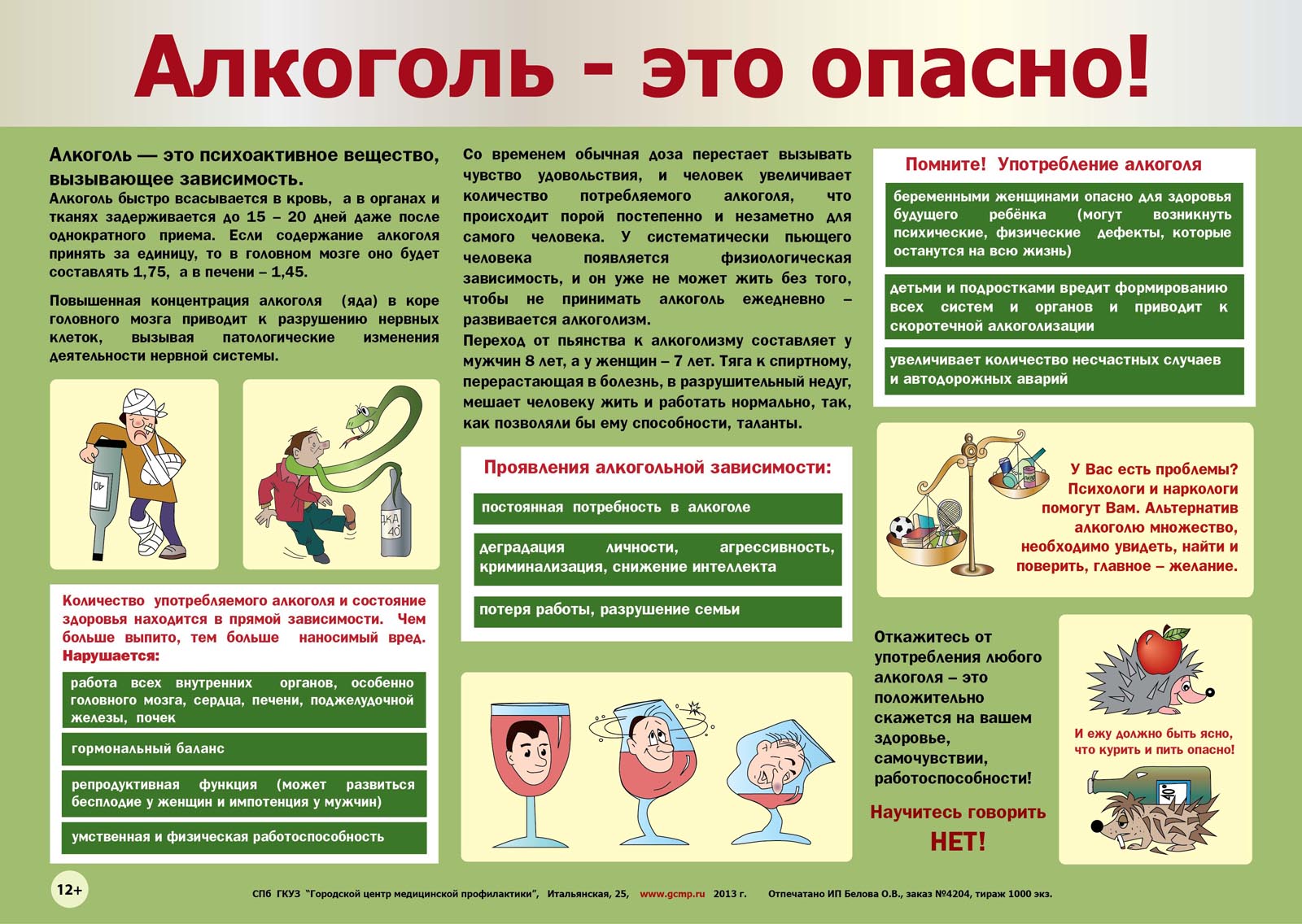 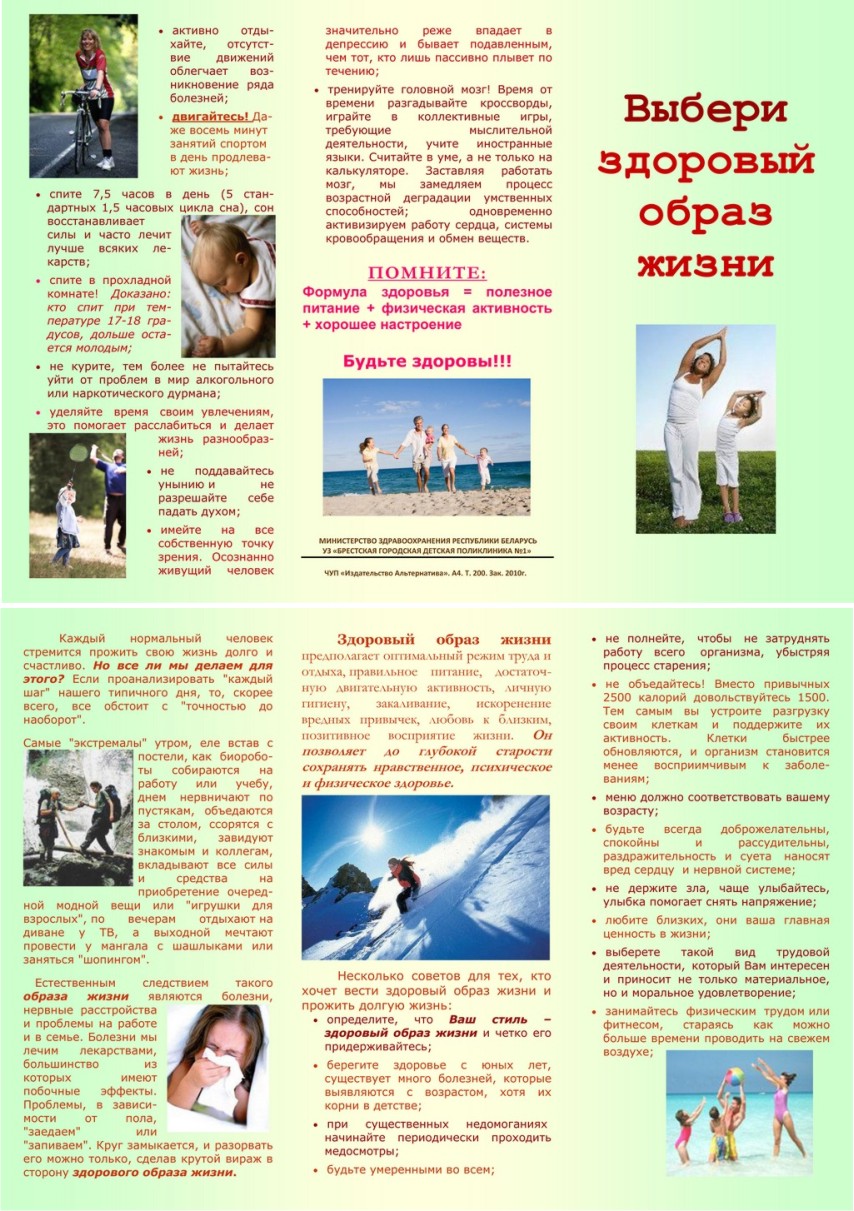 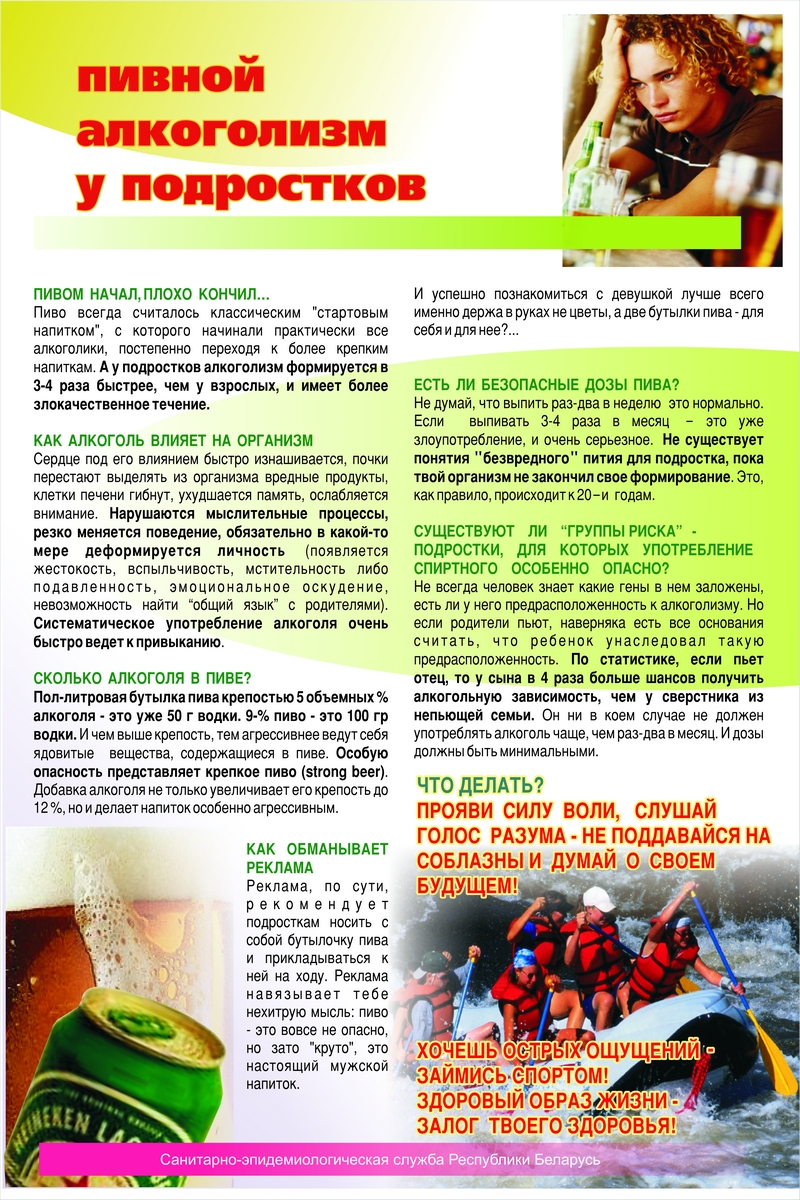 